COLLEGIO DEI DOCENTIVERBALE N4  a. s. 2016/17Il giorno 21 febbraio 2017, alle ore 16,35, presso la sede centrale dell’Istituto Comprensivo di Montecastrilli si riunisce il Collegio dei docenti. Sono all’ordine del giorno i seguenti punti:Lettura ed approvazione del verbale seduta precedente. Modifica piano attività scuola sec. 1° organizzazione colloqui generali con genitori. Progetti di potenziamento competenze di base ex DPR 275/99, approvazione delle decisioni dei consigli di classe, team docentiValutazione quadrimestrale delle competenze, verifica, riprogettazione – attività cooperativa Stato di avanzamento PdM Varie ed eventuali.Presiede la riunione il Dirigente Scolastico Stefania Cornacchia.Punto 1. Lettura ed approvazione  verbale seduta precedenteIl Dirigente Scolastico procede alla lettura del verbale relativo alla seduta precedente che il Collegio approva.Delibera n.1Punto 2.	Modifica piano attività scuola sec. 1° organizzazione colloqui generali con genitori.Il Collegio, in merito all’organizzazione dei colloqui generali dei docenti di Scuola secondaria di I° grado con 3  sedi  e 12 classi, delibera una modifica al piano annuale delle attività: i docenti con 3 sedi incontrano tutti i genitori in una data diversa da quella proigrammata presso la sede centrale ad Aprile e poi a turnazione tra i 2 Comuni.Delibera n. 2.Punto 3. 	Progetti di potenziamento competenze di base ex DPR 275/99, approvazione delle decisioni dei consigli di classe, team docenti	 Il Dirigente socializza le azioni di potenziamento delle competenze di base (ex DPR 275/99 ) proposte dai consigli di classe/ team docenti in fase di pre scrutinio e scrutinio:- Laboratori extrascolastici di potenziamento italiano e matematica per le classi coinvolte con la somministrazione delle prove INVALSI- Laboratori di matematica in flessibilità oraria ( SS Montecastrilli)- percorsi di educazione socio emotiva ( SS Montecastrilli)- percorsi strutturati di educazione del metodo di studio ( primaria Montecastrilli, cl. quarte)- laboratorio pomeridiano: TUTTA FARINA DEL MIO STUDIO ( primaria Avigliano Umbro cl. Quarte)- aiuto compiti in Biblioteca- attività di potenziamento della comprensione del testo con utilizzo dell’organico potenziato( scuola primaria Castel dell’Aquila, cl. III e IV)- percorsi di potenziamento delle competenze di base per gruppi cooperativi ( co- teaching a stazione) ( tutte le scuole con ore di compresenza, organico potenziato, organico di sostegno)- percorsi di potenziamento per l’apprendimento della letto scrittura per gruppi ( prime primaria Avigliano e Montecastrilli, seconda Montecastrilli)- tutoring ( tutte le classi). IL Collegio approvaDelibera n. 3 Punto 4. Valutazione quadrimestrale delle competenze, verifica, riprogettazione – attività cooperativa. L’insegnante Rita Tortoioli illustra in breve il lavoro da svolgere in attività cooperativa, ovvero la stesura della rubrica di competenza di classe. Questa rubrica è elaborata dopo il protocollo osservativo iniziale e dopo la definizione degli Obiettivi formativi riformulati di classe. Indica cosa si intende promuovere negli alunni in termini di competenza attraverso il percorso di classe. Identifica i risultati attesi, indica la direzione di lavoro di tutto il consiglio di classe, rendendo omogenea la valutazione e facilita l’osservazione e l’autovalutazione. La rubrica indica quindi le finalità del percorso da attuare ed è una modalità per tenerle sotto controllo. Definisce le dimensioni di competenza, i criteri, cioè i traguardi per lo sviluppo delle competenze, gli indicatori, i livelli di competenza. Va rivista e verificata al termine del primo quadrimestre ed a fine anno per fare il punto sui percorsi attivati.La rubrica va rivista al termine del quadrimestre ed a fine anno. In seguito il collegio si suddivide in gruppi per la stesura della rubrica di competenza di classe. Alle ore 18,15 si riunisce di nuovo il collegio in seduta plenaria per commentare il lavoro svolto.  Il DS invita i docenti a socializzare le osservazioni in merito ai punti di forza ed alle criticità emerse durante il lavoro annotate sui post-it che erano stati consegnati al momento dell’ingresso.Il collegio delibera la rubrica di competenza di classe secondo i livelli della Certificazione Ministeriale, inoltre delibera quattro livelli per la rubrica di competenza e cinque per la rubrica di prestazione nella quale si aggiunge il non raggiunto. All’infanzia restano 4 livelli ministeriali. Alla primaria ed alla secondaria il quinto livello è usato per aspetti specifici e minoritari trattandosi di competenze.	 Delibera n. 4Dopo i saluti del Dirigente scolastico, la seduta termina alle ore 18.45 Montecastrilli, 21 febbraio 2017IL SEGRETARIO                                                     IL PRESIDENTEAntonia Burchi                                                      Stefania CornacchiaISTITUTO COMPRENSIVO “TEN. F. PETRUCCI”Via  Ten. F. Petrucci, 16 – 05026 Montecastrilli (TR)Tel./Fax Uff.Segret. 0744 940235 –www.comprensivomontecastrilli.gov.ittric816004@istruzione.it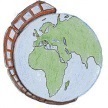 